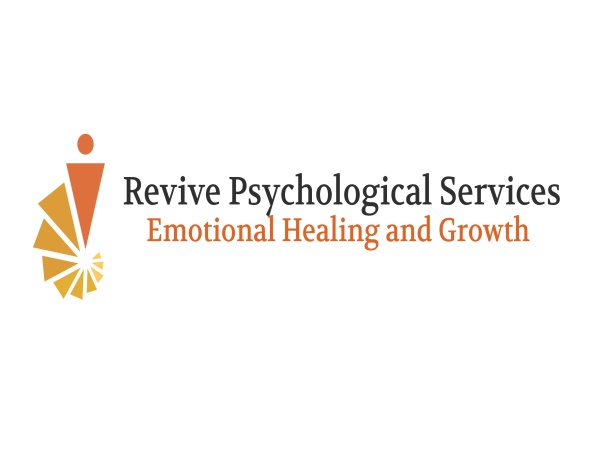 CANCELLATIONS/NO SHOW POLICYWe understand that there are times when you must miss an appointment due to emergencies or obligations for work or family.  However, when you do not cancel an appointment, you may be preventing another patient from getting much-needed treatment.If an appointment is not cancelled at least 24hours in advance, you will be charged a $50 fee; this will not be covered by your insurance company.ACCOUNT BALANCESPayment is due at time of service from all patients. Payment can be made by either, cash, check or credit card. ___________________                      ________________________                 ____________Printed Name of Patient                     Signature of Patient/Guardian                Date